COMUNE  DI   MONTELANICO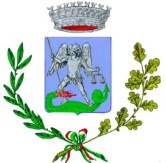 CITTÀ METROPOLITANA DI ROMA CAPITALEDICHIARAZIONE DEL RICHIEDENTE Il sottoscritto                                                           ,                       ai sensi degli artt. 46 e 47 del D.P.R. 28 dicembre 2000, n. 445, consapevole delle sanzioni penali, nel caso di dichiarazioni non veritiere e falsità negli atti, richiamate dall’art. 76 del D.P.R. n. 445/2000, sotto la propria responsabilità:DICHIARA (barrare la casella di interesse e compilare i campi)di essere cittadino/a:     italiano/a;         di uno Stato dell’Unione Europea diverso dall’Italia;     di uno Stato non appartenente all’ Unione Europea in possesso di regolare titolo di soggiorno in corso di validità;di essere residente o domiciliato/a:      residente nel Comune e nell’immobile per il quale è richiesto il contributo per il sostegno alla          locazione, sito in via                                                             n.                  ;                             nel Comune di                                                            Prov. di                   ;             domiciliato/a, per esigenze di lavoro o di studio, nel Comune e nell’immobile per il quale è   richiesto il contributo per il sostegno alla locazione,   sito in via                                                                    n.                           , nel Comune di                                                            Prov. di                  ;di essere titolare:    di un contratto di locazione di unità immobiliare di proprietà privata ad uso abitativo         regolarmente registrato (sono esclusi gli immobili appartenenti alle categorie catastali A1, A8 e A9)         nel Comune di                                                              Prov. di                 ,         in via                                                                             n.                          ,        con contratto di affitto a partire dalla data di                                             ;        regolarmente registrato in data                                               ,         numero di serie                          , numero di registrazione                                  ;         presso l’Ufficio di Registrazione                                                      ;        che il canone annuo di locazione nel 2022 (escluso di oneri condominiali)         è pari ad €                                                       ;          (nel caso di contratto di locazione cointestato con altro/i soggetto/i, facente parte di un altro nucleo familiare,          indicare l’importo del canone annuo spettante al richiedente);          che l’importo totale per le mensilità di canone pagato per l’alloggio nell’anno 2022        corrisponde ad €                                              ;mancanza di titolarità:   di diritto di proprietà, usufrutto, uso ed abitazione su alloggio adeguato alle esigenze del nucleo familiare (riferimento alloggio adeguato: art. 20 del Regolamento regionale n. 2/2000 e s. m. e i.) nell’ambito territoriale del Comune di residenza ovvero nell’ambito territoriale del Comune di domicilio per esigenze di lavoro o di studio. Il presente requisito deve essere posseduto da tutti i componenti il nucleo familiare;di non avere ottenuto per le mensilità per le quali è richiesto il contributo:  l’attribuzione di altro contributo per il sostegno alla locazione da parte della stessa Regione Lazio,      di Enti locali, associazioni, fondazioni o altri organismi, per le mensilità per le quali è richiesto       il contributo;   assegnazione di alloggi di edilizia residenziale pubblica destinati all’assistenza abitativa        e di edilizia agevolata/convenzionata;di possedere un reddito ISEE del nucleo familiare pari ad €                                               :    ISEE del nucleo familiare non superiore ad € 14.000,00 con una incidenza del canone annuo         sul reddito ISEE superiore al 24%    ISEE del nucleo familiare non superiore ad € 35.000,00 con perdita del proprio reddito IRPEF           superiore al 25%. (la riduzione del reddito è certificata attraverso  l’ISEE corrente in corso di validità o, in alternativa,           mediante il confronto tra le dichiarazioni fiscali 2022/2021 dei  componenti del nucleo familiare).Reddito di cittadinanza    di non percepire reddito di cittadinanza;    di percepire reddito di cittadinanza dalla data del                                      , di essere consapevole   che il contributo non potrà superare il 40% del costo del canone annuo effettivamente versato e comunque non superiore ad un totale di € 2.000,00 per ogni singolo richiedente, nei limiti delle disponibilità regionale.    che, nei limiti della disponibilità regionale erogata al Comune, potranno essere liquidate percentuali        inferiori al 100% del contributo spettante.RICHIEDEl’erogazione del contributo per il pagamento del canone di locazione, previsto dal Bando comunale.DICHIARA INOLTRE Il possesso dei suddetti requisiti, ai sensi degli artt. 46 e 47 del DPR 28 dicembre 2000, n. 445, consapevole delle sanzioni penali, nel caso di dichiarazioni non veritiere e falsità negli atti, richiamate dall’art. 76 del DPR n. 445/2000.DICHIARA INFINEdi essere a conoscenza che, in caso di accertamento di false dichiarazioni, il contributo non sarà concesso ovvero sarà recuperato e si darà seguito alle opportune azioni sanzionatorie previste dalla legge;di aver preso piena conoscenza di tutte le norme e le condizioni stabilite nel Bando comunale.che tutte le comunicazioni che lo riguardano relative alla presente domanda, siano effettuate al seguente indirizzo:Comune                                                                   ; Prov.                              ;C.A.P.                           ;via e n. civico                                                                                                             ;numero di telefono                                                               ;email                                                                        ;PEC                                                                          ;che in caso di ammissione, sarà utilizzato il seguente IBAN (conto postale o bancario) per il pagamento del contributo:IBAN                                                                                    . L’indicazione dell’Iban è necessaria per l’erogazione del contributo al richiedente in caso di ammissione della domanda al contributo5.   di autorizzare il trattamento dei dati personali in conformità alla vigente normativa (Regolamento UE n. 679/2016 e s.m.i.).ALLEGAcopia dei seguenti documenti:documento di identità in corso di validità; permesso di soggiorno o carta di soggiorno in corso di validità, per gli inquilini cittadini di uno Stato non appartenente all’Unione Europea;contratto di locazione ad uso abitativo, regolarmente registrato ed intestato al richiedente, per il quale è richiesto il contributo;ISEE ordinario in corso di validità;ISEE corrente in corso di validità o, in alternativa, dichiarazioni fiscali 2022/2021 dei componenti del nucleo familiare.copia delle ricevute di pagamento del canone.Variazioni ai requisiti e alle condizioni indicate nella domanda devono essere comunicate ai preposti Uffici comunali ai fini dell’ottenimento del contributo. Data                                     .Firma                                                                        .DOMANDA DI PARTECIPAZIONE ALL’AVVISO PUBBLICO PER LA CONCESSIONE DEL CONTRIBUTO PER IL PAGAMENTO DEI CANONI DI LOCAZIONE ANNUALITA’ 2022DATI DEL RICHIEDENTEcognomenomeDATI DEL RICHIEDENTEComune di nascitadata di nascitaDATI DEL RICHIEDENTEComune di residenzaComune di residenzaDATI DEL RICHIEDENTEVia/Piazza n.Via/Piazza n.DATI DEL RICHIEDENTEC.A.P.C.A.P.DATI DEL RICHIEDENTEComune di domicilio per lavoro/studio Comune di domicilio per lavoro/studio DATI DEL RICHIEDENTEVia/Piazza n.Via/Piazza n.DATI DEL RICHIEDENTEC.A.P.C.A.P.DATI DEL RICHIEDENTErecapito telefonico fisso/mobilerecapito telefonico fisso/mobileDATI DEL RICHIEDENTEindirizzo e-mail e/o indirizzo e-mail pecindirizzo e-mail e/o indirizzo e-mail pecDATI DEL RICHIEDENTEcodice fiscalecodice fiscaleNUCLEO FAMILIARE DEL RICHIEDENTEcognome e nomeluogo e data di nascitacodice fiscalerapporto di parentela con il richiedenteNUCLEO FAMILIARE DEL RICHIEDENTENUCLEO FAMILIARE DEL RICHIEDENTENUCLEO FAMILIARE DEL RICHIEDENTENUCLEO FAMILIARE DEL RICHIEDENTENUCLEO FAMILIARE DEL RICHIEDENTE